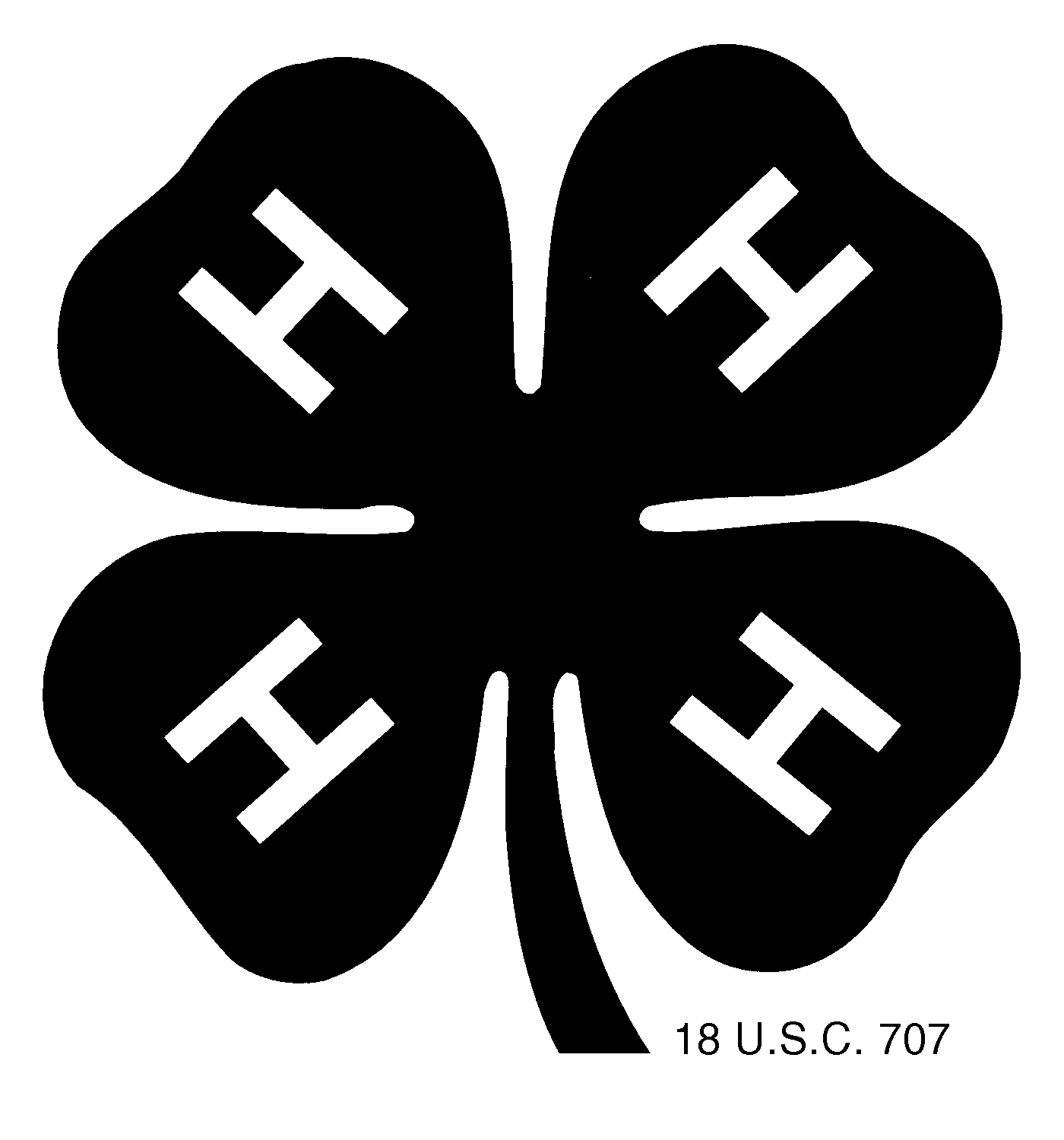 You may add as many continuation sheets as needed.  They go directly behind this page.PROJECT INVENTORY(you may add additional Project Inventory sheets if necessary)EXPENSESINCOME:MONTHLY EGG PRODUCTION RECORD(Note:  You should keep track daily/weekly, but only need to record the monthly totals)MONTHLY MANAGEMENT LOG(NOTE:  THIS IS NOT OPTIONAL – IT MUST BE FILLED OUT)EXPRESSION PAGEUse this page (one side only) to illustrate your project. It should “tell a story through pictures”.   BE CREATIVE; use any medium you want to illustrate something about your project.  (Note:  Photographs can be used if you write captions for them using a scrapbook format.) Name          Name          Name          Project         Project         Project         Your Club          Your Club          Your Club          Project Leader         Project Leader         Project Leader         Year in Project          Year in Project          # Meetings Held             # Meetings Held             # Meetings Attended              # Meetings Attended              I have personally prepared this report and believe it to be correct.I have personally prepared this report and believe it to be correct.I have personally prepared this report and believe it to be correct.I have personally prepared this report and believe it to be correct.I have personally prepared this report and believe it to be correct.Member’s Signature Member’s Signature Member’s Signature Member’s Signature Member’s Signature Date        I have personally reviewed this report and believe it to be correct.I have personally reviewed this report and believe it to be correct.I have personally reviewed this report and believe it to be correct.I have personally reviewed this report and believe it to be correct.I have personally reviewed this report and believe it to be correct.Parent’s Signature Parent’s Signature Parent’s Signature Parent’s Signature Parent’s Signature Date           Leader’s Signature Leader’s Signature Leader’s Signature Leader’s Signature Leader’s Signature Date           DatePROJECT MEETING LEARNING EXPERIENCESExplain in detail what you did and learned at your project meetings this year.  (This explanation needs to “tell a story”.  The reader should understand what your project is all about).  Be as detailed as you can without repeating yourself. PROJECT MEETING LEARNING EXPERIENCESExplain in detail what you did and learned at your project meetings this year.  (This explanation needs to “tell a story”.  The reader should understand what your project is all about).  Be as detailed as you can without repeating yourself. PROJECT MEETING LEARNING EXPERIENCESExplain in detail what you did and learned at your project meetings this year.  (This explanation needs to “tell a story”.  The reader should understand what your project is all about).  Be as detailed as you can without repeating yourself. PROJECT MEETING LEARNING EXPERIENCESExplain in detail what you did and learned at your project meetings this year.  (This explanation needs to “tell a story”.  The reader should understand what your project is all about).  Be as detailed as you can without repeating yourself. PROJECT MEETING LEARNING EXPERIENCESExplain in detail what you did and learned at your project meetings this year.  (This explanation needs to “tell a story”.  The reader should understand what your project is all about).  Be as detailed as you can without repeating yourself. DatePROJECT MEETING LEARNING EXPERIENCES ContinuedPROJECT MEETING LEARNING EXPERIENCES ContinuedPROJECT MEETING LEARNING EXPERIENCES ContinuedPROJECT MEETING LEARNING EXPERIENCES ContinuedPROJECT MEETING LEARNING EXPERIENCES ContinuedWill you take this project next year?  Why?        Why?        If you answered “Yes”, What would you like to do next year?If you answered “Yes”, What would you like to do next year?If you answered “Yes”, What would you like to do next year?Bird Identification # or NameP = Pullet H = HenC = CockCk = CockerelBreedPurchaseDatePurchasePriceTOTAL VALUE OF BIRDSTOTAL VALUE OF BIRDSTOTAL VALUE OF BIRDSTOTAL VALUE OF BIRDS1.Value/cost of all birds in project …………………………………….Value/cost of all birds in project …………………………………….Value/cost of all birds in project …………………………………….$        2.Feed:Feed:Feed:Name of FeedName of FeedName of Feed$        Lbs. per sack           # of Sacks        x Cost $              =$        3.Equipment and Supplies Costs (list purchases for this year):Equipment and Supplies Costs (list purchases for this year):Equipment and Supplies Costs (list purchases for this year):$        $        $        4.Entry fees for Jr. Livestock Show …………………………………...Entry fees for Jr. Livestock Show …………………………………...Entry fees for Jr. Livestock Show …………………………………...$        5.Miscellaneous Expenses:Miscellaneous Expenses:Miscellaneous Expenses:$        $        TOTAL EXPENSES:TOTAL EXPENSES:TOTAL EXPENSES:$       Value of Birds sold …………………………………………………….   Value of Birds sold …………………………………………………….   Value of Birds sold …………………………………………………….   Value of Birds sold …………………………………………………….   Value of Birds sold …………………………………………………….   $          Eggs Sold: ………………….. Eggs Sold: …………………..        dozen(s) @        dozen(s) @        per dozen =$          TOTAL INCOME:TOTAL INCOME:$        PROJECT SUMMARY:PROJECT SUMMARY:PROJECT SUMMARY:Total Income:  ...………………………………………….$          $          Subtract Total Expenses:  ……………………………….$ (-          )$ (-          )NET PROFIT OR LOSS:NET PROFIT OR LOSS:NET PROFIT OR LOSS:$        MonthNumber of HensNumber Eggs LaidNumber Eggs LostNumber Large EggsNumberMedium EggsNumber Small EggsNumber Eggs HatchedJanuaryFebruaryMarchAprilMayJuneJulyAugustSeptemberOctoberNovemberDecemberMONTH FOR EACH MONTH, WRITE WHAT HAPPENED IN YOUR PROJECT OUTSIDE THE PROJECT MEETINGS.  RECORD IMPORTANT EVENTS, SUCH AS FEEDING CHANGES, WHEN YOU BUY MORE RABBITS, WHEN YOUR RABBITS KINDLED, OR WHEN ANYTHING OUT OF THE ORDINARY HAPPENS. FOR FIRST TIME MEMBERS, START WITH THE MONTH YOU BOUGHT YOUR RABBIT OR JOINED 4-H.SEPTEMBEROCTOBERNOVEMBERDECEMBERJANUARY FEBRUARY MONTHMONTHLY MANAGEMENT LOG ContinuedMARCHAPRILMAYJUNEJULYAUGUST